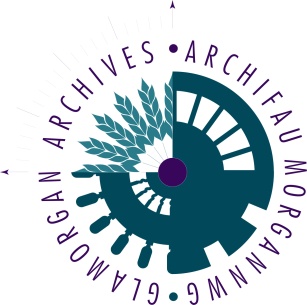 Strategaeth MynediadNodau ac amcanion ein gwasanaethMae Archifau Morgannwg yn ceisio sicrhau bod ei ddaliadau ar gael i’r gynulleidfaehangaf bosibl tra’n ystyried ei randdeiliaid, fel y diffinnir yn ei Bolisi Mynediad. Gellircael mynediad drwy wasanaethau amrywiol a gynigir gan yr Archifau, gan gynnwysmynediad ar-safle i unigolion a grwpiau, mynediad o bell drwy ddulliau gohebu ac electronig a thrwy weithgareddau ymrwymiad cymunedol yn annibynol ac mewn partneriaeth ag eraill.Mae Strategaethau Ymrwymiad Cymunedol wedi’u llunio a dylid cyfeirio ato ochr yn ochr â’r strategaeth mynediad.Mae sicrhau mynediad yn un o swyddogaethau allweddol Archifau Morgannwg fel y nodir yn ein dogfen Polisi Mynediad ac adlewyrchir hyn yn y targedau sy’n ymwneud â mynediad a nodir yng nghynlluniau busnes blynyddol yr Archifau. Mae Archifau Morgannwg yn mynd i’r afael â materion cydraddoldeb a chynhwysiant cymdeithasol a mynediad ffisegol i’w wasanaethau. Byddwn yn manteisio ar bob cyfle i gyfathrebu â defnyddwyr, gan ofyn am eu barn a’u safbwyntiau ar wasanaethau drwy ffurflenni adborth ac arolygon. Lle’n bosibl, bydd Archifau Morgannwg yn ymateb ac yn gwneud gwelliannau i adlewyrchu buddiannau ei randdeiliaid. Mae Archifau Morgannwg yn rheoli adnoddau i ddarparu’r gwasanaeth gorau posibl tra’n ceisio arloesi ac ystyried effeithiolrwydd ei waith.Yr hyn y gallwch ei ddisgwyl gennym niMae adeilad Archifau Morgannwg yn hollol hygyrch i’n ymwelwyr ollMae’r wefan yn cydymffurfio â chanllawiau hygyrchedd a chaiff y wybodaeth ei diweddaru yn reolaidd.Mae’r holl wybodaeth cyhoeddus ar gael yn Gymraeg a Saesneg.Rhoddir ymateb i’r holl ymholiadau, sylwadau a chwynion o fewn 15 diwrnod gwaith.Bydd staff wedi’u hyfforddi wrth law i roi cyngor ar weithdrefnau ac adnoddaupan fo ymwelwyr yn ymweld â’r ystafell chwilio neu’n cysylltu â’r Archifau drwy modd arall.Bydd pob aelod o staff yn arddangos eu henwau a’u swyddi ac yn ymddwyn yngwrtais gyda phob defnyddiwr.Mae’r wybodaeth a’r cyngor diweddaraf ar gyfleusterau, ffynonellau agwasanaethau ar gael ar y safle ac arlein.Gellir gwneud ymholiadau drwy e-bost, post, dros y ffôn neu drwy rhydweithiau cyfryngau cymdeithasol yn ogystal â thrwy ymweliadau personol.Arwyddion clir i bwyntiau mynediad ar y safle a phwyntiau cysylltu o bell.Oriau agor priodol sy’n cyfateb i batrymau defnydd.Bydd gwybodaeth am gasgliadau newydd eu caffael yn cael ei chyhoeddi bobchwarter, tra bydd disgrifiadau ar lefel y casgliadau ar gael o fewn 15 diwrnod gwaith; bydd galw yn ffactor wrth werthuso casgliadau ar gyfer catalogio manwl.Bydd yr holl gymhorthion canfod yn cydymffurfio â safonau archifol.Bydd gweithdrefnau’n cael eu cadw mor syml â phosibl a byddwn yn euhegluro’n glir i’r holl ddefnyddwyr newydd.Byddwn yn cyflawni archebion am ffotocopïau o fewn 15 niwrnod gwaith os ywnatur y cofnod yn caniatáu copïo.Darperir trefniadau diogel ar gyfer eiddo personol.Darperir socedi trydan ar gyfer defnyddio offer TG personol.Mae cyfarpar trydanol yn cael ei gynnal a’i gadw ac mewn cyflwr da.Yr hyn rydym ni’n ei ddisgwyl gennych chi, y defnyddiwrCofrestru fel defnyddwyr y gwasanaeth wrth ymweld â’r Archifau am y tro cyntafdrwy ddod â thystiolaeth o’ch enw a’ch cyfeiriad, a chytuno i ddarllen achydymffurfio â’r rheoliadau a nodir yn Rheolau’r Ystafell Chwilio.Dilyn y canllawiau Trin Dogfennau a chyngor staff ar drafod deunyddiau archifolyn ofalus er mwyn sicrhau bod yr adnoddau unigryw hyn yn cael eu gwarchod ynbriodol.Dangos parch ac ystyried defnyddwyr eraill a staff.Darparu sylwadau ac awgrymiadau ar wella’r gwasanaeth drwy lenwi ffurflenadborth a chymryd rhan yn ein harolygon defnyddwyr.Cyfyngiadau ar FynediadGellir gweld a darllen cofnodion gwreiddiol dan oruchwyliaeth yn adeilad Archifau Morgannwg yn unig.Gellir cyfyngu ar fynediad i gofnodion sy’n cynnwys gwybodaeth am unigolion aenwir yn unol â ddeddwriaeth perthnasol.Efallai na fydd rhai cofnodion ar gael oherwydd eu cyflwr bregus neu ofynioncadwraeth.I’w adolygu: Mehefin 2020